Product Overview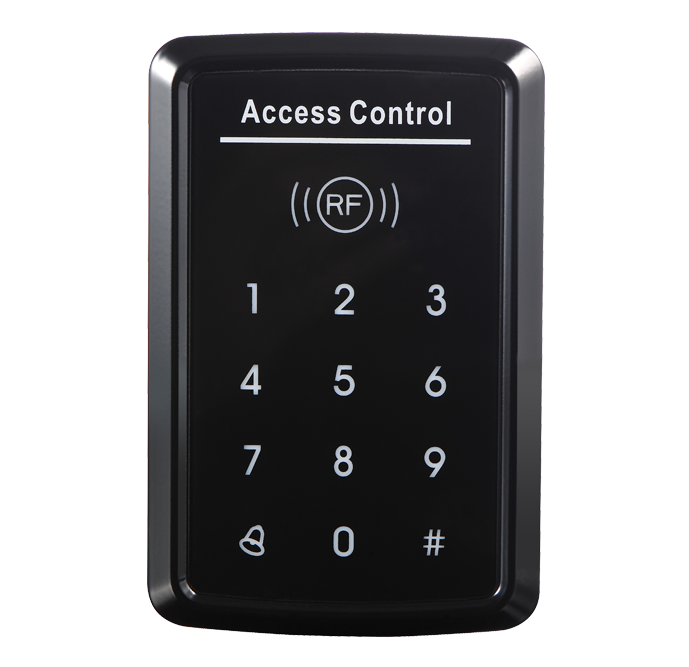 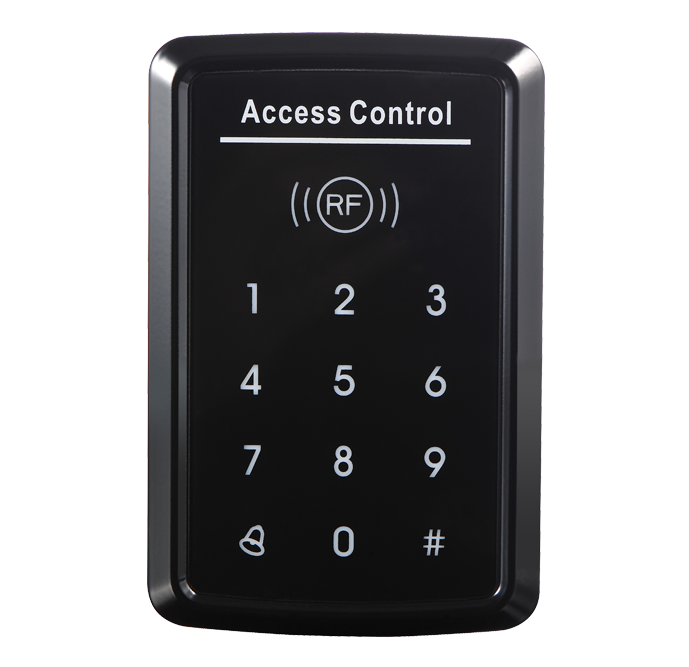 Single Door  RFID Based Access ControlSA33-E is an Access Control Standalone Device with contact-less smart card and password verifications, which enables 3 verification modes (Card only, PIN only, and Card & PIN), and Tamper Alarm and Safety Mode to ensure maximum safety and flexibility. With Touch keypad with UV polished shell, 1 Relay output (optional) and 1 PUSH (low) output,1 door button Port and 1 doorbell Port, SA32 is simple but effective to use, its convenience and adaptability allows it to be well deployed in residential housing, offices and any other public facilities.Specifications:	1.1Technical parameters:	 Factory Default:        Light and Sound indicates:   Light : red and green 	 	Sound : buzz	 Installations GuideJP1 terminal:                         	JP2 terminal: 	 	Wiring diagram: 	 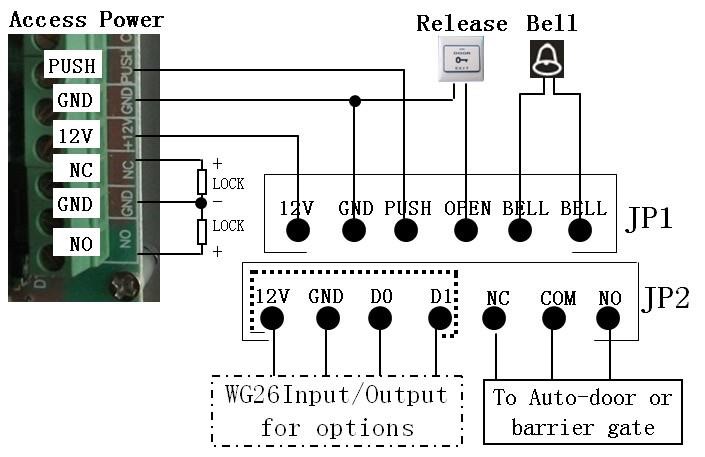 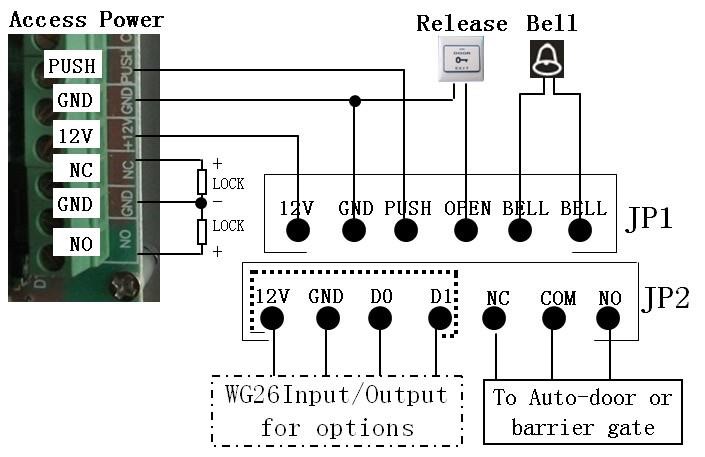 3. Programming Guide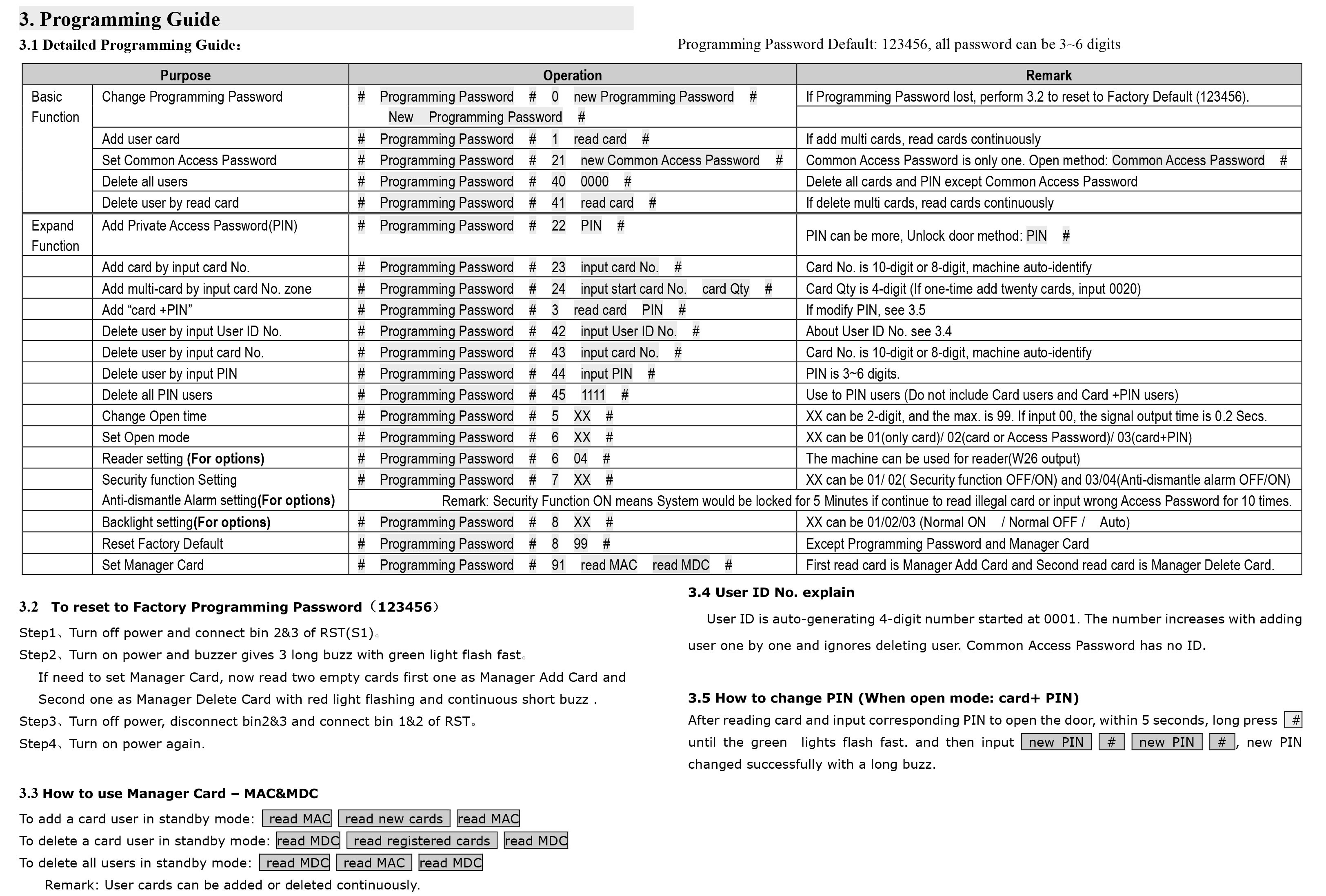 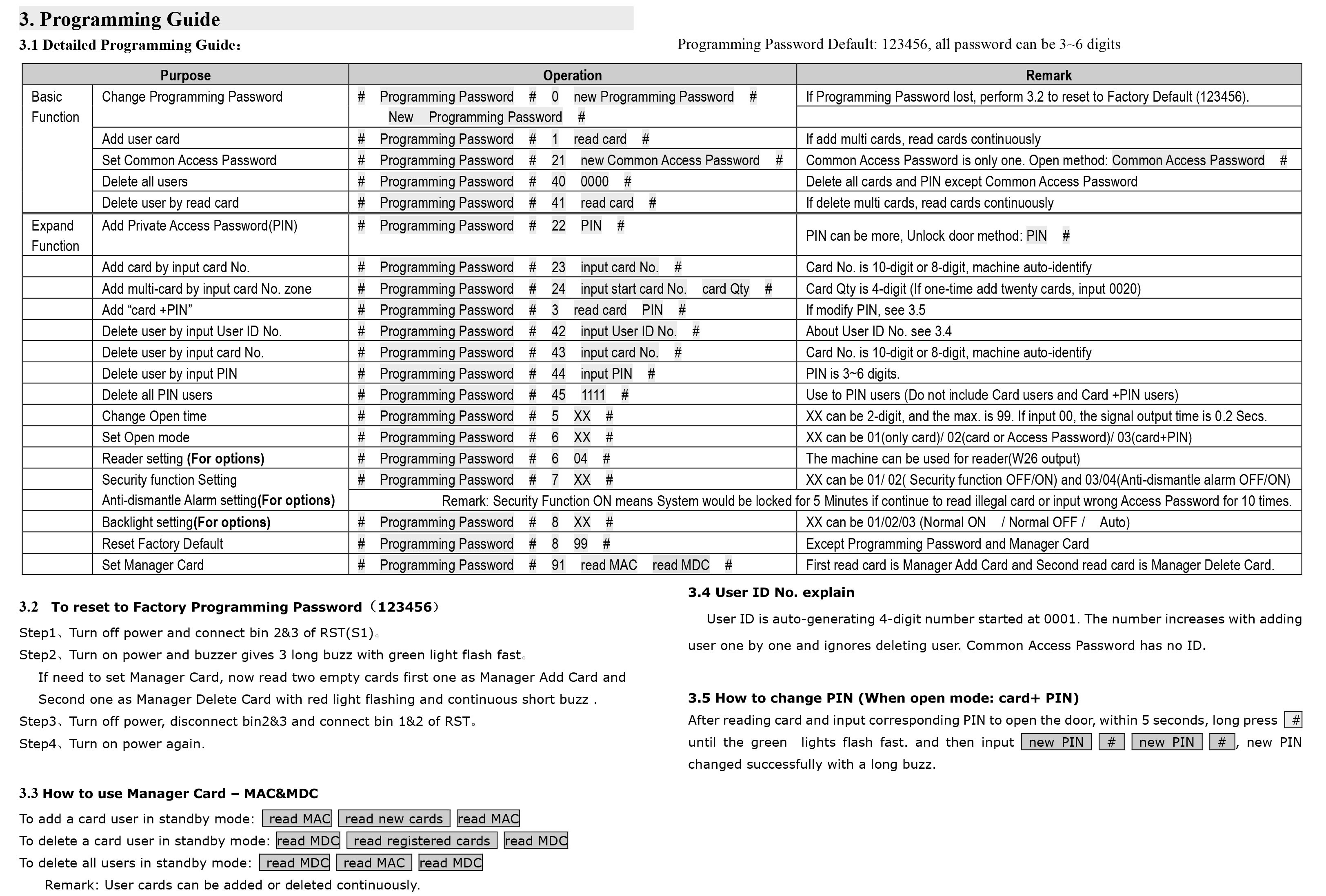 Step4、Turn on power again.  	3.3 How to use Manager Card - M AC & MDC 	 To add a card user in standby mode:  read MAC  read new cards  read MAC To delete a card user in standby mode: read MDC  read registered cards  read MDC To delete all users in standby mode:  read MDC  read MAC  read MDC      Remark: User cards can be added or deleted continuously. 	3.4 User ID No. explain	 User ID is auto-generating 4-digit number started at 0001. The number increases with adding user one by one and ignores deleting user. Common Access Password has no ID.  	3.5 How to change PIN (When open mode: card+ PIN)	 After reading card and input corresponding PIN to open the door, within 5 seconds, long press  until the green  lights flash fast. and then input  new PIN   #   new PIN   # , new PIN changed successfully with a long buzz. NO 	Item	 	Value	 1 Operating voltage DC 12V±10% 2 Operating current < 100mA 3 Dimensions 120mm×78mm×22mm 4 Weight     110g 5 Ambient temperature 0 —60 6 Relative humidity 20%—80% 7 Storage 1000users 8 Card type (alternative) Card reading distance EM(ID) card(IC card for options) 9 Card type (alternative) Card reading distance 1－15CM Programming Password	 123456 Common Access Password	 None Backlight	 Auto (for options) Relay 	Unlock output	 5 Seconds W26 port	 Input (for options) Security mode	 OFF Open mode	 Card or Access Password Access Password include Private Access Password (PIN) and Common Access Password Card or Access Password Access Password include Private Access Password (PIN) and Common Access Password Card or Access Password Access Password include Private Access Password (PIN) and Common Access Password 	Light	 Description	 	Access control status	 Red light flash every 1 sec （Slow flash） Holding state Red light is always ON  Programming state Green light  is always ON within Open time Unlocking state Green light flash every 0.5sec (Fast flash) Pending further action 	Description	 	I ndicates	 1 short buzz Valid input 3 short buzz Invalid input 1 long buzz Program success Continuous long buzz Restoring factory programming passwords NO Mark Color Function     1         +12    V            Red   Power+     2         GND                Black    Power- 3 PUSH BLUE Low level output 4 OPEN Yellow Door Release 5 BELL Grey BELL 6 BELL White BELL NO Mark Color Function Remark 1 +12V Red Power+ For options 2 GND Black Power- For options 3 DATA0 Green WG DATA0 For options 4 DATA1 White WG DATA1 For options 5 NC Brown Relay NC output 6 COM  Blue Relay Com output 7 NO Purple Relay NO output  #